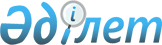 О внесении изменения в постановление акимата города Темиртау от 26 января 2012 года N 4/1 "О мерах по организации социальных рабочих мест на 2012 год в рамках Программы занятости 2020"
					
			Утративший силу
			
			
		
					Постановление акимата города Темиртау Карагандинской области от 5 июля 2012 года N 26/1. Зарегистрировано Департаментом юстиции Карагандинской области 31 июля 2012 года N 8-3-144. Утратило силу постановлением акимата города Темиртау Карагандинской области от 18 июля 2013 года N 29/1      Сноска. Утратило силу постановлением акимата города Темиртау Карагандинской области от 18.07.2013 N 29/1.

      В соответствии со статьей 31 Закона Республики Казахстан от 23 января 2001 года "О местном государственном управлении и самоуправлении в Республике Казахстан", статьями 7, 18-1 Закона Республики Казахстан от 23 января 2001 года "О занятости населения", постановления Правительства Республики Казахстан от 30 марта 2012 года N 378 "О внесении изменений и дополнений в некоторые решения Правительства Республики Казахстан", акимат города Темиртау ПОСТАНОВЛЯЕТ:



      1. Внести следующее изменение в постановление акимата города Темиртау от 26 января 2012 года N 4/1 "О мерах по организации социальных рабочих мест на 2012 год в рамках Программы занятости 2020" (зарегистрировано в Реестре государственной регистрации нормативных правовых актов под N 8-3-133, опубликовано 24 февраля 2012 года в газете "Новый Теміртау" N 8), в которое внесены изменение и дополнения постановлением акимата города Темиртау от 15 марта 2012 года N 11/1 "О внесении изменения и дополнений в постановление акимата города Темиртау от 26 января 2012 года N 4/1 "О мерах по организации социальных рабочих мест на 2012 год в рамках Программы занятости 2020" (зарегистрировано в Реестре государственной регистрации нормативных правовых актов под N 8-3-137, опубликовано 27 апреля 2012 года в газете "Новый Теміртау" N 17):



      пункт 2 постановления исключить.



      2. Контроль за исполнением настоящего постановления возложить на заместителя акима города Темиртау Жулина Юрия Викторовича.



      3. Настоящее постановление вводится в действие по истечении десяти календарных дней после дня его первого официального опубликования.      Аким города Темиртау                       Н. Султанов
					© 2012. РГП на ПХВ «Институт законодательства и правовой информации Республики Казахстан» Министерства юстиции Республики Казахстан
				